								Warszawa, dnia 10.02.2021 r.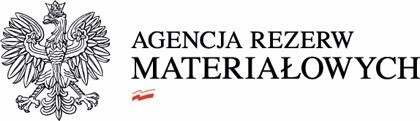 Biuro Zakupów  	 	 BZzp.260.1.2021Wg rozdzielnika ZAPROSZENIE DO ZŁOŻENIA OFERTY W TRYBIE ZAPYTANIA O CENĘSzanowni Państwo, Agencja Rezerw Materiałowych zaprasza Państwa do złożenia oferty 
na zakup i dostawę fabrycznie nowych baterii alkalicznych typu AAA (LR03) 
– znak sprawy: BZzp.260.1.2021.Szczegółowy opis przedmiotu zamówienia zawiera załącznik nr 1 do trybu  zapytania o cenę wraz z formularzem ofertowym.Opis kryteriów, którymi zamawiający będzie się kierował przy wyborze oferty:
wagi tych kryteriów i sposób oceny ofert.Kryteria, którymi zamawiający będzie kierował się przy wyborze oferty oraz wagi tych kryteriów:Cena oferty: 									-100%Wybór najkorzystniejszej ofertyZamawiający dokona oceny ofert i wyboru najkorzystniejszej oferty, która uzyska największą liczbę punktów. Obliczenie uzyskanych ilości punktów przeprowadzone będzie na podstawie kryterium oceny ofert.Pozostałe informacje:Postępowanie prowadzone jest w języku polskim w formie elektronicznej 
za pośrednictwem Platformy Zakupowej Open Nexus, zwanej dalej „Platformą". Wejście na Platformę poprzez link: https://platformazakupowa.pl/pn/armKomunikacja między zamawiającym a wykonawcami, w tym wszelkie oświadczenia, wnioski, zawiadomienia oraz informacje przekazywane 
są w formie elektronicznej za pośrednictwem Platformy.Szczegółowa instrukcja korzystania z Platformy dotycząca logowania, procedury przesyłania i wycofania dokumentów oraz innych czynności podejmowanych w niniejszym postępowaniu, znajduje się na stronie internetowej: https://platformazakupowa.pl/strona/45-instrukcje oraz https://platformazakupowa.pl/strona/1-regulaminOfertę należy złożyć w formie elektronicznej za pośrednictwem platformy Open Nexus: https://platformazakupowa.pl/pn/arm, do dnia 11 lutego 2020 r. 
do godz. 12:00.Otwarcie ofert nastąpi w dniu 11 lutego 2021 r. o godzinie 12:05
za pośrednictwem platformy Open Nexus: https://platformazakupowa.pl/pn/armCena jednostkowa zawarta w ofercie nie może być podwyższona w trakcie realizacji zamówieniaZamawiający zastrzega sobie prawo do wyjaśnienia treści złożonych ofert 
i negocjacji ceny w dowolnej formie.Warunki płatności: przelew 30 dni od daty otrzymania przedmiotu zamówienia, 
i prawidłowo wystawionej faktury doręczonej zamawiającemu.Termin związania ofertą wynosi 30 dni. Bieg terminu związania ofertą rozpoczyna się wraz z upływem terminu składania ofert.Wybrany wykonawca zobowiązany będzie do złożenia podpisanej oferty na formularzu zamówienia zamawiającego za pomocą platformy elektronicznej Open Nexus. Zamawiający zastrzega sobie prawo zakończenia postępowania, na każdym etapie, bez dokonania wyboru oferenta i bez konieczności podania przyczyny.Załączniki:szczegółowy opis przedmiotu zamówienia		- załącznik nr 1formularz ofertowy						- załącznik nr 2Załącznik nr 1 do trybu zapytania o cenęSzczegółowy opis przedmiotu zamówieniaPrzedmiotem zamówienia jest:Zakup i dostawa fabrycznie nowych baterii alkalicznych typu AAA (LR03) pakowanych w nienaruszonych opakowaniu(ach) oryginalnych wyłącznie producenta Duracell, Energizer, bądź Varta.Loco i ilości: Wykonawca dostarczy 100 000 sztuk baterii w 5 transzach lub jednorazowo całościowo 100 000 sztuk we wskazane miejsce przez Agencję Rezerw Materiałowych, na terenie Polski na adres podany w zamówieniu. Zamawiający dopuszcza składanie ofert na różne marki baterii wskazanych w zapytaniu. z zastrzeżeniem, że dostawy będą realizowane w:  I transza  - 20 000 sztuk, II transza  - 20 000 sztuk, III transza  - 20 000 sztuk,IV transza  - 20 000 sztuk,V transza  - 20 000 sztuk lub jednorazowo cała transza 100 000 sztuk we wskazany adres w zamówieniu.Terminy transz:  I transza  -  15 lutego,  II transza  -  22 lutego, III transza  - 1 marca,IV transza  - 8 marca,  V transza  -  15 marca,transza jednorazowa - 15 lutego br.Rok produkcji: 2020 r.Zamawiający wymaga minimum 12 miesięcznego okresu gwarancyjnego 
na całość przedmiotu zamówienia.Załącznik nr 2 do trybu zapytania o cenęFormularz Ofertowy  - Wzór……………………………….……1………………………….…………1…………………………………… 1(pełna nazwa/firma i adres wykonawcy)NIP/PESEL: .................................1KRS/CEiDG: .........................……1tel.: ..................................………..1e-mail: ……………………..………1Agencja Rezerw Materiałowychul. Grzybowska 4500-844 WarszawaOFERTA Odpowiadając na zapytanie ofertowe  na  zakup i dostawę fabrycznie nowych baterii  typu AAA (LR03) - znak  sprawy: BZzp.260.1.2021.Oferujemy wykonanie przedmiotu zamówienia za cenę brutto……………………………1zł, słownie…………………………………………………………….1złCenę należy podać z dokładnością do dwóch miejsc po przecinku. Wszelkie poprawki jedynie poprzez skreślenie i parafowanie.Zobowiązujemy się dostarczyć przedmiot zamówienia: w terminie do 15 lutego br. –    I transza  20 000 szt.w terminie do 22 lutego br. –   II transza  20 000 szt.w terminie do 22 lutego br. –   III transza  20 000 szt.w terminie do 22 lutego br. –  IV transza  20 000 szt.w terminie do 22 lutego br. –   V transza  20 000 szt.transza jednorazowa  w terminie od 15 do 19  lutego br.Udzielamy …...................¹ miesiące(y) gwarancji na całość przedmiotu zamówienia (należy wstawić liczbę równą 12 albo większą; nie wstawienie żadnej liczby lub wstawienie liczby mniejszej niż 12 spowoduje odrzucenie oferty.Oświadczamy, że w cenie oferty zostały uwzględnione wszystkie koszty związane 
z wykonaniem przedmiotu zamówienia.Oświadczamy, że baterie zostały wyprodukowane w 2020 roku.Oświadczamy, że jesteśmy związani niniejszą ofertą przez okres 30 dni licząc 
od upływu terminu składania ofert.Wykonawcę reprezentuje:……………………………………………………………………………………………...…………………1(imię, nazwisko, nr telefonu, adres e-mail)Oświadczam, że wypełniłem obowiązki informacyjne przewidziane w art. 13 lub art. 14 RODO wobec osób fizycznych, od których dane osobowe bezpośrednio lub pośrednio pozyskałem w celu ubiegania się o udzielenie zamówienia publicznego w niniejszym postępowaniu.3Do oferty zostały dołączone następujące dokumenty:Oferta wraz z wyżej wymienionymi dokumentami zawiera ........... ponumerowanych stron.1 wypełnia Wykonawca2 niepotrzebne skreślić; mały przedsiębiorca – przedsiębiorca, który w co najmniej jednym roku z dwóch ostatnich lat obrotowych zatrudniał średniorocznie mniej niż 50 pracowników oraz osiągnął roczny obrót netto ze sprzedaży towarów, wyrobów i usług oraz operacji finansowych nieprzekraczający równowartości w złotych 10 milionów euro, lub sumy aktywów jego bilansu sporządzonego na koniec jednego z tych lat nie przekroczyły równowartości w złotych 10 milionów euro; średni przedsiębiorca – przedsiębiorca, który w co najmniej jednym roku z dwóch ostatnich lat obrotowych zatrudniał średniorocznie mniej niż 250 pracowników oraz osiągnął roczny obrót netto ze sprzedaży towarów, wyrobów i usług oraz operacji finansowych nieprzekraczający równowartości w złotych 50 milionów euro, lub sumy aktywów jego bilansu sporządzonego na koniec jednego z tych lat nie przekroczyły równowartości w złotych 43 milionów euro.3 w przypadku gdy wykonawca nie przekazuje danych osobowych innych niż bezpośrednio jego dotyczących lub zachodzi wyłączenie stosowania obowiązku informacyjnego, stosownie do art. 13 ust. 4 lub art. 14 ust. 5 RODO treści oświadczenia wykonawca nie składa (wykonawca usuwa treść oświadczenia np. przez jego wykreślenie).L.p.Przedmiot zamówieniaj.m.IlośćCena jednostkowa netto.[zł]Wartość netto[zł]Stawka podatku VAT [%]Wartość brutto[zł]1.Bateria alkaiczna AAA (LR03) marka………………..…..,    ilość…….….………………marka…….…………..….., ilość………………….….…marka…………….…..….., ilość………………….….…marka…………….…..….., ilość……………….…….…marka…………….…..….., ilość……………………..…(producent, typ, model oferowanych baterii, rok produkcji, ilość - przy różnych markach baterii)szt.100 0001………1………1…………1…………1Lp.Nazwa dokumentu1.2.3.………………………………………….(miejscowość i data)……………….……………………………….(podpis upoważnionego przedstawiciela Wykonawcy)